99,99% - точность исследований по ДНК экспертизе в Ростове-на-Дону. Такие исследования в настоящее время являются решающими при судебных разбирательствах в вопросах установления биологических родителей, об отцовстве, начислении алиментов, подозрений о подмене ребенка и в наследственных спорах.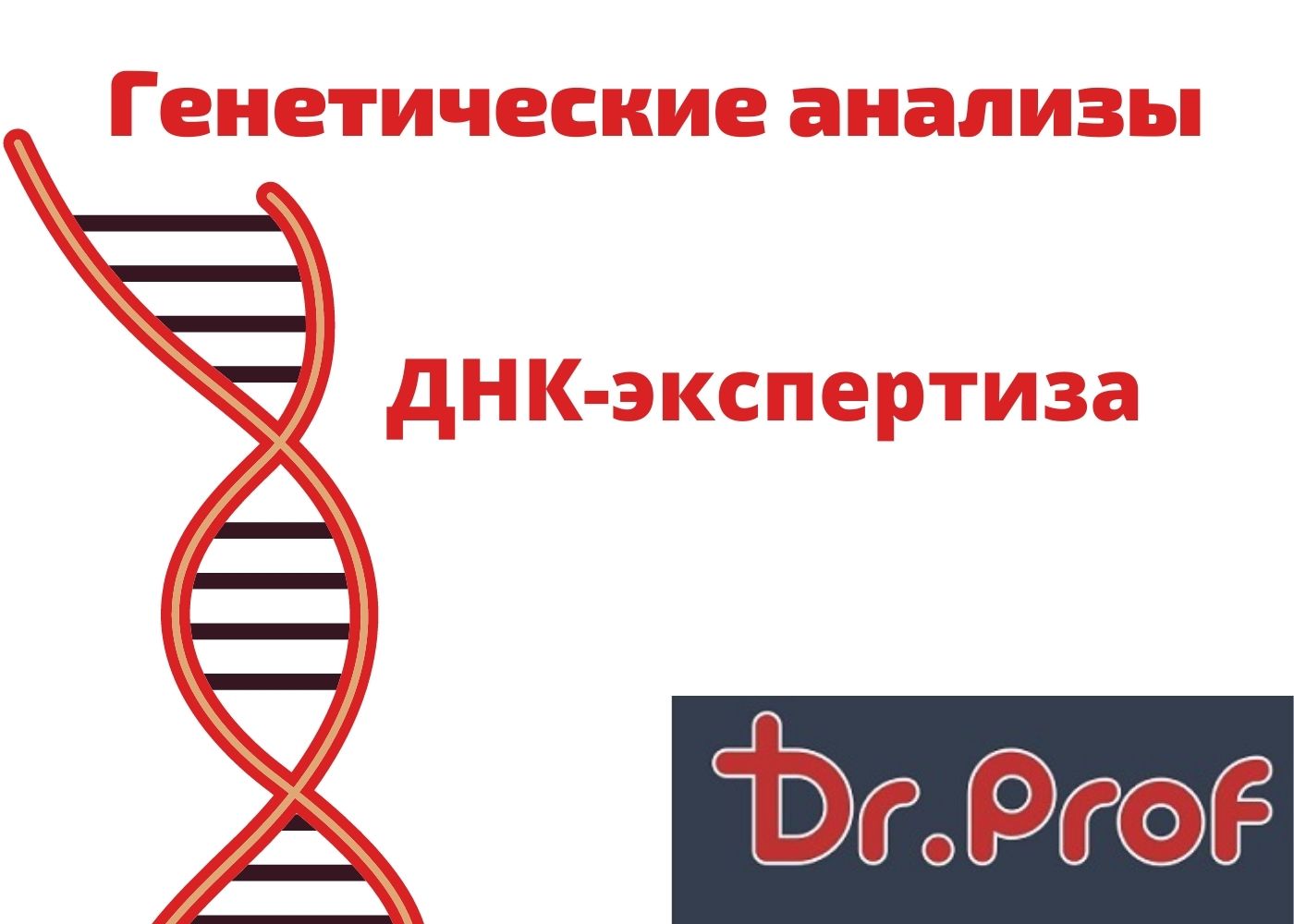 Но не только по определению суда, в досудебном порядке, для сокращения сроков делопроизводства в юридических инстанциях и просто «для себя», анонимно, в нашей клинике Вы можете сдать анализ на все виды генетических исследований. Данные анализы проводятся по договору с экспертной генетической лабораторией «Инто-Стил». ДНК тесты по определению отцовства, материнства, родства в городе Ростов-на-Дону проводятся по адресу: проспект Сиверса 32, Клиника Доктор Проф. Способ отбора проб на ДНК_ экспертизу по установлению родства – забор буккального соскоба занимает 5 минут. Ватной палочкой с внутренней стороны щеки вращательными движениями берется соскоб со слизистой. Процедура абсолютно безболезненная и нетравматичная. Экспертизу можно проводить как с материалом, отобранным в условиях клиники, так и с биопробами, отобранными самостоятельно. Инструкцию по отбору буккального соскоба можно посмотреть и скачать ЗДЕСЬ Если взять буккальный соскоб не представляется возможным, Вы можете предоставить для анализа нестандартные образцы, собранные дома (зубные щетки, ногти, волосы, пятна крови и пр.).  Подробнее о нестандартных образцах – что, как отбирать и хранить можно посмотреть ЗДЕСЬ Главное условие при самостоятельном отборе образца – не допустить попадания посторонней ДНК на образец – поэтому лучше упаковывать образец в одноразовых перчатках.В высушенном виде образцы с образцами ДНК можно хранить до отправки на эспертизу довольно долго. Особых условий к температуре и упаковке нет – достаточно соблюдать 3 пункта:при обычной комнатной температуре;в сухом помещении;в чистом бумажном конверте.Для экспертизы на генетические заболевания и составление спортивного паспорта понадобится венозная кровь – забор крови осуществляется в клинике, процедура, как при обычном анализе крови.  Более подробно по всем видам генетических анализов Вы можете узнать, позвонив в лабораторию по тел.88007000414 (звонок по России бесплатный)Стоимость на установление отцовства/материнства/родства:Также в лаборатории проводятся такие исследования как:Анализы на генетические заболевания и предрасположенность;Фармакогенетика (при анализе доз лекарственных препаратов);Генетические маркеры коррекции образа жизни (устойчивость к ВИЧ, Анализ генов, влияющих на формирование зависимости к алкоголю и наркотикам, Анализ генов, характеризующих метаболизм алкоголя);Нутриогеномика (генетическая диета);Спортивный паспорт (выяснение индивидуальной генетической предрасположенности к различным видам спорта и особенностям тренировочного процесса (с интерпретацией);Паспорт здоровья;Для консультации и записи на ДНК анализы позвоните нам по телефону: 88007000414.Установление отцовства, материнства  (по определению суда) Стоимость (руб.)Мать, ребенок и предполагаемый отец (16 аутосомных маркеров)14500Дополнительный человек (ребенок)4000Установление отцовства (информационный тест)Отец/ребенок (99,9%) (20 аутосомных маркеров)9500Отец/ребенок/мать (99,9%) (20 аутосомных маркеров)12500Дополнительный человек  (20 аутосомных маркеров)4000Установление отцовства с родителями отца (бабушка/дедушка/внук или внучка) (99,9%) (20 аутосомных маркеров)19000Установление отцовства с матерью отца (бабушка/внучка) (99,9%) (12 локусов Х – хромосомы)15000Установление отцовства по сестрам (2-мамы/2-дочери) (99,9%) (12 локусов Х – хромосомы)20500Установление отцовства по сестрам (мама/2-дочери) (99,9%) (12 локусов Х – хромосомы) 18000Установление отцовства с матерью отца (мама/бабушка/внучка) (99,9%) (12 локусов Х – хромосомы)14800Установление отцовства с матерью отца (мама/бабушка/внук) (50-99,9%)20000Установление отцовства с матерью отца (бабушка/внук или внучка) (50-99,9%) 18000Установление отцовства с отцом отца (мама/дедушка/внук или внучка) (50-99,9%) 20000Установление отцовства с отцом отца (дедушка/внук или внучка) (50-99,9%)  18000Установление отцовства с родным братом отца (дядя/племянница) (50-99,9%) 18000Установление отцовства с родной сестрой отца (тетя/племянник или племянница) (50-99,9%) 18000Установление отцовства (брат/сестра) (50-99,9%) 18000Установление отцовства  при наличии общей биологической матери (мать/брат/сестра) (90-99,9%)  26000Установление отцовства  при наличии различных биологических матерей (2 мамы/брат/сестра) (90-99,9%)  26000Установление материнства (информационный тест)Мать/ребенок (99,9%)  (20 аутосомных маркеров)9500Установление материнства  с мамой матери (бабушка по матери/внук или внучка) (50-99,9%) 18000Установление материнства  с отцом матери (дедушка по матери/внук или внучка) (50-99,9%) 18000Установление материнства  с родителями матери (бабушка/дедушка/внук или внучка) (99,9%) (20 аутосомных маркеров)19300Установление биологического родстваТест на родство между братом и сестрой / дядей и племянницей (50-99,9%) 18000Тест на родство по мужской линии (дедушка/внук) (17 маркеров Y-хромосомы)14800Тест на родство по мужской линии (дядя/племянник) (17 маркеров Y-хромосомы)14800Тест на родство по мужской линии (брат/брат) (17 маркеров Y-хромосомы)14800Дополнительный человек (17 маркеров Y-хромосомы)5000Тест на родство между сестрами (99,9%) 2-человека (по Х-хромосоме)14800Дополнительный человек (12 локусов Х – хромосомы)7700Определение индивидуального  ДНК-профиляОпределение генетического профиля одного человека (20 аутосомных маркеров)6000Определение генетического профиля одного человека (17 маркеров Y- хромосомы)9000Определение генетического профиля одного человека (12 локусов Х - хромосомы)9000Выделение ДНК из нестандартного образца за каждого человека (волосы с луковицей, ногти, высохшие пятна крови, ушная сера, жевательная резинка, зубная щетка, сперма, сигаретные окурки)4000